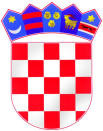 OSNOVNA ŠKOLA JELKOVECDRAGANA PLAMENCA 110 360 SESVETEKLASA: 112-01/23-06/05URBROJ: 251-508-01-23-03Sesvete, 23.5.2023PREDMET: Izvješće o izboru kandidata po završenom natječaju za radno mjesto:Kuhar/ica   - 1 izvršitelj/ica,  na puno neodređeno radno vrijemeSpremač/ica – 1 izvršitelj , na nepuno (10/40) neodređenor radno vrijemedostavlja sePoštovani,/poštovane,nakon razmatranja prispjelih zamolbi povodom natječaja za popunjavanje radnih mjesta te provedbe vrednovanja kandidata  za  radno mjesto kuhar/ica na puno neodređeno radno vrijeme i radno mjesto spramč/ica na nepuno neodređeno radno vrijeme (10/40) objavljenog  na mrežnim stranicama Hrvatskog zavoda za zapošljavanje, te mrežnim stranicama i oglasnoj ploči Osnovne škole Jelkovec dana 3.5.2023. izvješćujemo Vas  su primljeni kandidati koji zadovoljavaju uvjete natječaja.Za radno mjesto kuhar/ica primeljana je Sanja Marjanović koja zadovoljava uvjete natječaja.Za radno mjesto spremač/ica primeljena je Ljiljana Geceg koja zadovoljava uvjete natječaja. Objavom rezultata na web stranici škole smatra se da su svi kandidati obaviješteni o rezultatima natječaja. Natječajnu dokumentaciju (ovjerene preslike i orginale) dostavljamo poštom.U Sesvetama, 23.5.2023.							Ravnateljice:							Ljljana Lepan Babić, prof.